Mijn Talent Document is een samenvatting van mijn loopbaandossier van het vmbo. Het is een startdocument van mijn loopbaanbegeleiding in het mbo.Mijn naam is:Ik zie er zo uit: (plaats hier een foto)
3. Ik ben al goed in…Ik beschrijf hieronder welke werkervaring ik heb en wat ik daar heb geleerd: 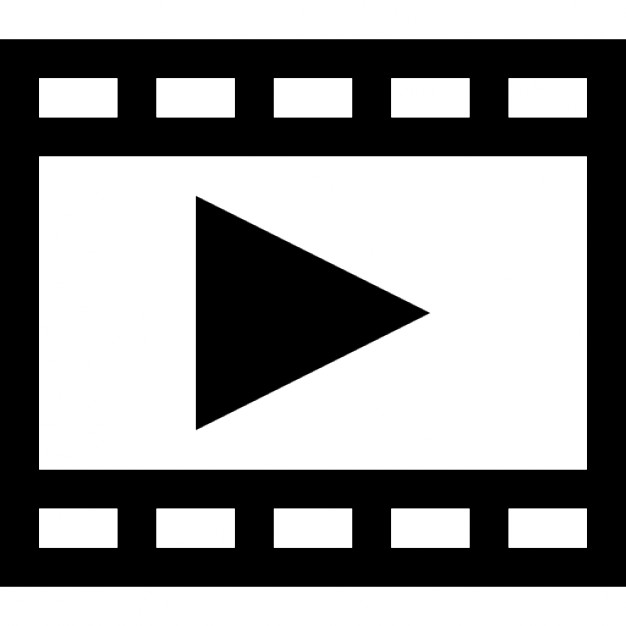 Ik laat in dit document zien hoe dat eruit ziet (bijvoorbeeld een filmpje/fotocollage/verslag enzovoort…).<uploadmogelijkheid>Na de school waar ik nu op zit wil ik de opleiding   …………………………………… gaan doen.Ik heb het volgende gedaan om erachter te komen dat deze opleiding bij mij past…Ik denk dat ik geschikt ben voor deze opleiding omdat…Met deze opleiding wil ik later…Wat ik graag nog over mezelf wil vertellen is…. (denk hierbij aan hobby’s, bijzondere kwaliteiten, leuke gebeurtenissen enzovoort…)